Find the six hidden words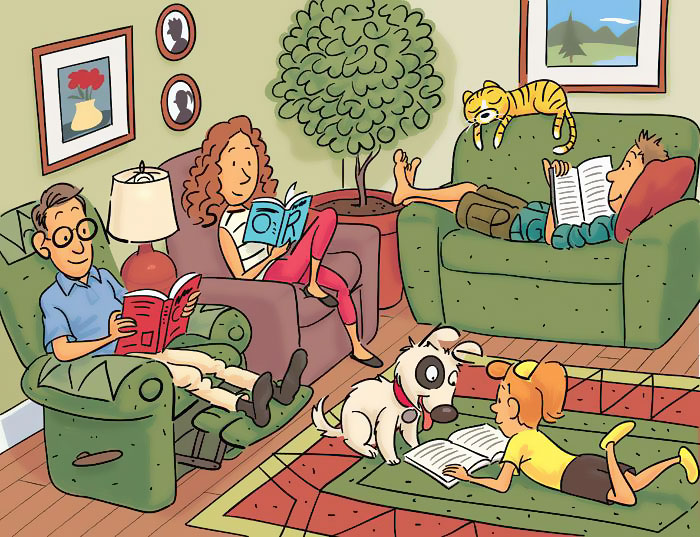 The six hidden words